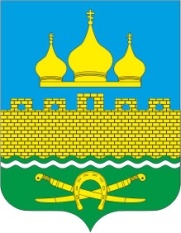 РОССИЙСКАЯ ФЕДЕРАЦИЯРОСТОВСКАЯ ОБЛАСТЬ НЕКЛИНОВСКИЙ РАЙОНМУНИЦИПАЛЬНОЕ ОБРАЗОВАНИЕ «ТРОИЦКОЕ СЕЛЬСКОЕ ПОСЕЛЕНИЕ»СОБРАНИЕ ДЕПУТАТОВ ТРОИЦКОГО СЕЛЬСКОГО ПОСЕЛЕНИЯ«Об утвержденииключевых показателей и их целевых значений, индикативных показателей для муниципального контроля в сфере благоустройствана территории Троицкого сельского поселения»	РЕШЕНИЕПринято Собранием депутатовТроицкого сельского поселения	«03»  марта  2022 г.В соответствии с пунктом 19 части 1 статьи 14 Федерального закона от 06.10.2003 № 131-ФЗ «Об общих принципах организации местного самоуправления в Российской Федерации», статьей 30 Федерального закона от 31.07.2020 № 248-ФЗ «О государственном контроле (надзоре) и муниципальном контроле в Российской Федерации», руководствуясь Уставом муниципального образования «Троицкое сельское поселение», принятым решением Собрания депутатов Троицкого сельского поселения от 21.02.2020г. № 195, Собрание депутатов Троицкого сельского поселения.РЕШИЛО:1. Утвердить ключевые показатели и их целевые значения, индикативные показатели для муниципального контроля в сфере благоустройствана территории Троицкого сельского поселения согласно приложению.2. Ст. инспектору Колесниченко А.Ю. обеспечить официальное опубликование (обнародование) настоящего решения и разместить его на официальном сайте Собрания депутатов Троицкого сельского поселения в информационно-телекоммуникационной сети «Интернет».3. Настоящее решение вступает в силу с 1 марта 2022 года..4. Контроль за исполнением настоящего решения возложить на председателя постоянной комиссии Собрания депутатов Троицкого сельского поселения по аграрной политике, продовольствию и природопользованию, строительству, жилищно-коммунальному хозяйству и дорожному комплексу, экологии транспорту и связи Бархатова Н.Н.Председатель Собрания депутатов –Глава Троицкого сельского поселения	Г.В. Туевс. Троицкое«03» марта  2022 года№ 35Приложениек решению Собрания депутатов Троицкого сельского поселения от 03  марта  2022г.  №   35Ключевые показателя и их целевые значения,индикативные показатели для муниципального контроля в сфере благоустройства на территории Троицкого сельского поселения1. Ключевые показателя муниципального контроля в сфере благоустройствана территории Троицкого сельского поселения и их целевые значения:2. Индикативные показатели муниципального контроля в сфере благоустройствана территории Троицкого сельского поселения:1) количество плановых контрольных мероприятий, проведенных за отчетный период;2) количество внеплановых контрольных мероприятий, проведенных за отчетный период;3) количество внеплановых контрольных мероприятий, проведенных на основании выявления соответствия объекта контроля параметрам, утвержденным индикаторами риска нарушения обязательных требований, или отклонения объекта контроля от таких параметров, за отчетный период;4) общее количество контрольных мероприятий с взаимодействием, проведенных за отчетный период;5) количество контрольных мероприятий с взаимодействием по каждому виду контрольных мероприятий, проведенных за отчетный период;6) количество контрольных мероприятий, проведенных с использованием средств дистанционного взаимодействия, за отчетный период;7) количество обязательных профилактических визитов, проведенных за отчетный период;8) количество предостережений о недопустимости нарушения обязательных требований, объявленных за отчетный период;9) количество контрольных мероприятий, по результатам которых выявлены нарушения обязательных требований, за отчетный период;10) количество направленных в органы прокуратуры заявлений о согласовании проведения контрольных мероприятий, за отчетный период;11) количество направленных в органы прокуратуры заявлений о согласовании проведения контрольных мероприятий, по которым органами прокуратуры отказано в согласовании, за отчетный период;12) общее количество учтенных объектов контроля на конец отчетного периода;13) количество учтенных объектов контроля, отнесенных к категориям риска, по каждой из категорий риска, на конец отчетного периода;14) количество учтенных контролируемых лиц на конец отчетного периода;15) количество учтенных контролируемых лиц, в отношении которых проведены контрольные (надзорные) мероприятия, за отчетный период;16) общее количество жалоб, поданных контролируемыми лицами в досудебном порядке за отчетный период;17) количество жалоб, в отношении которых контрольным (надзорным) органом был нарушен срок рассмотрения, за отчетный период;18) количество жалоб, поданных контролируемыми лицами в досудебном порядке, по итогам рассмотрения которых принято решение о полной либо частичной отмене решения контрольного (надзорного) органа либо о признании действий (бездействий) должностных лиц контрольных органов недействительными, за отчетный период;19) количество исковых заявлений об оспаривании решений, действий (бездействий) должностных лиц контрольных органов, направленных контролируемыми лицами в судебном порядке, за отчетный период;20) количество исковых заявлений об оспаривании решений, действий (бездействий) должностных лиц контрольных органов, направленных контролируемыми лицами в судебном порядке, по которым принято решение об удовлетворении заявленных требований, за отчетный период;21) количество контрольных мероприятий, проведенных с грубым нарушением требований к организации и осуществлению государственного контроля (надзора) и результаты которых были признаны недействительными и (или) отменены, за отчетный период.N п/пКлючевые показателиЦелевые значения1.Процент устраненных нарушений из числа выявленных нарушений обязательных требований80%2.Процент обоснованных жалоб на действия (бездействие) контрольного органа и (или) его должностного лица при проведении контрольных мероприятий0%3.Процент отмененных решений, принятых контрольныморганом по результатам контрольных мероприятий в случае выявления нарушений обязательных требований0%